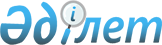 О внесении изменений в решение Текелийского городского маслихата 
от 20 декабря 2010 года № 27-202 "Об утверждении Правил приватизации жилищ из государственного коммунального жилищного фонда города Текели"
					
			Утративший силу
			
			
		
					Решение маслихата города Текели Алматинской области от 08 декабря 2011 года N 38-300. Зарегистрировано Управлением юстиции города Текели Департамента юстиции Алматинской области 13 января 2012 года N 2-3-102. Утратило силу решением маслихата города Текели Алматинской области от 20 декабря 2013 года N 25-162      Сноска. Утратило силу решением маслихата города Текели Алматинской области от 20.12.2013 N 25-162.      Примечание РЦПИ:

      В тексте сохранена авторская орфография и пунктуация.       

В соответствии пункта 61 статьи 1 Закона Республики Казахстан от 5 июля 2011 года "О внесении изменений и дополнений в некоторые законодательные акты Республики Казахстан по вопросам пересмотра компетенции уполномоченных государственных органов и Правительства Республики Казахстан на принятие нормативных правовых актов, устанавливающих требования к проверяемым субъектам", Текелийский городской маслихат РЕШИЛ:



      1.аВнести в решение Текелийского городского маслихата "Об утверждении правил приватизации жилищ из государственного коммунального жилищного фонда города Текели" от 20 декабря 2010 года № 27-202 (зарегистрировано в управлении Юстиции города Текели в государственном Реестре нормативных правовых актов 27 января 2011 года за номером 2-3-90, опубликовано 4 февраля 2011 года в газете "Текелі тынысы" за номером 4) следующие изменения:



      1)ав преамбуле слова "подпунктом 7)6пункта 1 статьи 6 Закона Республики Казахстан "О местном государственном управлении и самоуправлении в Республике Казахстан" заменить словами "подпунктом 15) пункта 1 статьи 6 Закона Республики Казахстан "О местном государственном управлении и самоуправлении в Республике Казахстан".



      2)ав правилах приватизации жилищ из государственного коммунального жилищного фонда города Текели слова "подпункта 7) пункта 1 статьи 6 Закона Республики Казахстан "О местном государственном управлении и самоуправлении в Республике Казахстан" заменить словами "подпункта 15) пункта 1 статьи 6 Закона Республики Казахстан "О местном государственном управлении и самоуправлении в Республике Казахстан".



      2.аНастоящее решение вводится в действие по истечении десяти календарных дней после дня его первого официального опубликования.      Председатель очередной

      ХL сессии IV созыва Текелийского

      городского маслихата                       С. Айтбаева      Секретарь Текелийского

      городского маслихата                       Н. Калиновский
					© 2012. РГП на ПХВ «Институт законодательства и правовой информации Республики Казахстан» Министерства юстиции Республики Казахстан
				